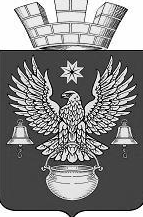 РЕШЕНИЕСОВЕТА НАРОДНЫХ ДЕПУТАТОВКОТЕЛЬНИКОВСКОГО ГОРОДСКОГО ПОСЕЛЕНИЯКОТЕЛЬНИКОВСКОГО МУНИЦИПАЛЬНОГО РАЙОНАВОЛГОГРАДСКОЙ ОБЛАСТИIV СОЗЫВА«26» марта 2020 г.                                                                                                №54/288Об утверждении Положения о порядке осуществления контроля за исполнением условий эксплуатационных обязательств в отношении приватизированных объектов электросетевого хозяйства, источников тепловой энергии, тепловых сетей, централизованных систем горячего водоснабжения и отдельных объектов таких систем             В целях организации продажи муниципального имущества, находящегося в собственности Котельниковского городского поселения, в соответствии с Федеральным законом от 21 декабря 2001 года №178-ФЗ «О приватизации государственного и муниципального имущества, руководствуясь Федеральным законом от 06.10.2003 г. №131-ФЗ «Об общих принципах организации местного самоуправления в Российской Федерации», Уставом Котельниковского городского поселения, Совет народных депутатов Котельниковского городского поселенияР Е Ш И Л :1.Утвердить прилагаемый Порядок осуществления контроля за исполнением условий эксплуатационных обязательств в отношении приватизированных объектов электросетевого хозяйства, источников тепловой энергии, тепловых сетей, централизованных систем горячего водоснабжения и отдельных объектов таких систем.          2. Настоящее решение вступает в силу с момента его обнародования на официальном сайте администрации Котельниковского городского поселения.Приложение к решению Совета народных депутатов Котельниковского городского поселения   от 29.05.2020г. №54/288   ПОРЯДОК осуществления контроля за исполнением условий эксплуатационных обязательств в отношении приватизированных объектов электросетевого хозяйства, источников тепловой энергии, тепловых сетей, централизованных систем горячего водоснабжения и отдельных объектов таких систем1. Настоящий Порядок разработан в целях реализации положений статьи 30.1 Федерального закона от 21 декабря 2001 года №178-ФЗ "О приватизации государственного и муниципального имущества" и применяется при проведении проверок исполнения эксплуатационных обязательств в отношении объектов электросетевого хозяйства, источников тепловой энергии, тепловых сетей, централизованных систем горячего водоснабжения и отдельных объектов таких систем, приватизированных в соответствии с программой приватизации имущества, находящегося в муниципальной собственности муниципального образования Котельниковского городского поселения, утвержденной решением Совета народных депутатов Котельниковского городского поселения на соответствующий финансовый год в порядке и способами, установленными указанным Федеральным законом (далее - приватизированное имущество). 2. Эксплуатационные обязательства в отношении приватизированного имущества включают: - обязанность поставлять потребителям и абонентам товары, оказывать услуги по регулируемым ценам (тарифам) в соответствии с нормативными правовыми актами Российской Федерации и обеспечивать возможность получения потребителями и абонентами соответствующих товаров, услуг, за исключением случаев, если прекращение или приостановление предоставления потребителям товаров, услуг предусмотрено нормативными правовыми актами Российской Федерации; - максимальный период прекращения поставок потребителям и абонентам соответствующих товаров, оказания услуг, превышение которого является существенным нарушением эксплуатационного обязательства собственником и (или) законным владельцем имущества; допустимый объем непредоставления соответствующих товаров, услуг, превышение которого является существенным нарушением эксплуатационного обязательства собственником и (или) законным владельцем имущества. 3. Контроль за выполнением условий эксплуатационных обязательств в отношении приватизированных объектов электросетевого хозяйства, источников тепловой энергии, тепловых сетей, централизованных систем горячего водоснабжения и отдельных объектов таких систем: в части соблюдения собственником и (или) законным владельцем обязанности поставлять потребителям и абонентам товары, оказывать услуги по регулируемым ценам (тарифам) в соответствии с нормативными правовыми актами Российской Федерации; в части соблюдения собственником и (или) законным владельцем приватизированного имущества максимального периода прекращения поставок потребителям и абонентам соответствующих товаров, услуг и допустимого объема непредоставления соответствующих товаров, услуг, превышение которых является существенным нарушением эксплуатационных обязательств, осуществляется отделом жилищно-коммунального хозяйства администрации Котельниковского городского поселения. 4. При проведении проверок в части соблюдения собственником и (или) законным владельцем обязанности поставлять потребителям и абонентам товары, оказывать услуги по регулируемым ценам (тарифам) в соответствии с нормативными правовыми актами Российской Федерации, администрация Котельниковского городского поселения привлекает специалистов по ценам и тарифам, по согласованию с начальником отдела, который оформляют заключение и предоставляют его в администрацию Котельниковского городского поселения. 5. Контроль за выполнением условий эксплуатационных обязательств осуществляется уполномоченным отделом  администрации Котельниковского городского поселения (далее - отдел). 6. Контроль за выполнением собственником и (или) законным владельцем приватизированного имущества условий эксплуатационных обязательств осуществляется посредством проведения отделом плановых и внеплановых проверок в форме документарной и (или) выездной проверки. 7. Предметом проверки является соблюдение собственником и (или) законным владельцем приватизированного имущества возложенных на него обязательств поставлять потребителям и абонентам товары, оказывать услуги по регулируемым ценам (тарифам) в соответствии с нормативными правовыми актами Российской Федерации и обеспечивать возможность получения потребителями и абонентами соответствующих товаров, услуг, за исключением случаев, если прекращение или приостановление предоставления потребителям товаров, услуг предусмотрено нормативными правовыми актами Российской Федерации. 8. Проверки проводятся на основании распоряжения главы Котельниковского городского поселения (далее - распоряжение) должностными лицами, указанными в распоряжении. Заверенная печатью копия распоряжения вручается под подпись должностными лицами уполномоченного органа, проводящими проверку, руководителю, иному должностному лицу или уполномоченному представителю проверяемого собственника и (или) законного владельца приватизированного имущества. 9. Плановые проверки проводятся на основании утверждаемого главой Котельниковского городского поселения ежегодного плана проведения плановых проверок. До 1 сентября года, предшествующего году проведения плановых проверок, уполномоченный орган направляет проект ежегодного плана проведения плановых проверок в прокуратуру Котельниковского района. Утвержденный после рассмотрения предложений прокуратуры ежегодный план проведения плановых проверок до 1 ноября года, предшествующего году проведения плановых проверок, направляется в прокуратуру Котельниковского района для формирования ежегодного сводного плана проведения плановых проверок. Утвержденный ежегодный план проведения плановых проверок доводится до сведения заинтересованных лиц посредством его размещения в сети «Интернет» на официальном сайте администрации Котельниковского городского поселения селения. О проведении плановой проверки собственник и (или) законный владелец приватизированного имущества официально уведомляется уполномоченным органом не позднее 3 рабочих дней до начала ее проведения. 10. Периодичность проведения плановых проверок определяется ежегодным планом проведения плановых проверок. 11. Внеплановые проверки проводятся в случаях: поступления в органы муниципального контроля обращений и заявлений граждан, в том числе индивидуальных предпринимателей, юридических лиц, информации от органов государственной власти, органов местного самоуправления, из средств массовой информации о следующих фактах:возникновения угрозы причинения вреда жизни, здоровью граждан, вреда животным, растениям, окружающей среде, объектам культурного наследия (памятникам истории и культуры) народов Российской Федерации, безопасности государства, а также угрозы чрезвычайных ситуаций природного и техногенного характера; причинения вреда жизни, здоровью граждан, вреда животным, растениям, окружающей среде, объектам культурного наследия (памятникам истории и культуры) народов Российской Федерации, безопасности государства, а также возникновения чрезвычайных ситуаций природного и техногенного характера; издания распоряжения на основании требования прокурора о проведении внеплановой проверки в рамках контроля за исполнением законов по поступившим в органы прокуратуры материалам и обращениям. О проведении внеплановой выездной проверки, за исключением проверки, основанием для проведения которой являются поступившие в уполномоченный орган контроля заявления или обращения граждан, в том числе индивидуальных предпринимателей, юридических лиц, информация от органов государственной власти (должностных лиц органов государственного контроля (надзора), из средств массовой информации о нарушении условий эксплуатационных обязательств, собственник и (или) законный владелец приватизированного имущества уведомляется уполномоченным органом не менее чем за 24 часа до начала ее проведения. 12. По результатам проведения проверки должностными лицами уполномоченного органа, проводящими проверку, составляется акт проверки, в котором содержатся: сведения о дате, времени и месте составления акта проверки, фамилии, инициалах и должности представителей должностного лица, проводившего проверку; описание работы, проведенной в ходе осуществления проверки; обобщенная информация о результатах проверки, в том числе о выявленных нарушениях; заключение о надлежащем выполнении условий эксплуатационных обязательств (отсутствие существенных нарушений) собственником и (или) законным владельцем приватизированного имущества; заключение о невыполнении условий эксплуатационных обязательств (наличие существенных нарушений) собственником и (или) законным владельцем приватизированного имущества; заключение о необходимости направления в администрацию Котельниковского городского поселения представления о принятии мер по обращению в суд с иском об изъятии посредством выкупа приватизированного имущества (в случае существенного нарушения эксплуатационных обязательств собственником и (или) законным владельцем приватизированного имущества); заключение о целесообразности направления соответствующих материалов в правоохранительные органы. 13. Результаты проверки, содержащие информацию, составляющую государственную, коммерческую, служебную, иную тайну, оформляются с соблюдением требований, предусмотренных законодательством Российской Федерации. 14. Акт проверки оформляется непосредственно после ее завершения в трех экземплярах: один экземпляр остается у уполномоченного органа; один экземпляр направляется собственнику и (или) законному владельцу приватизированного имущества; один экземпляр направляется в администрации главы Котельниковского городского поселения. 15. В случае выявления при проведении проверки нарушений условий эксплуатационных обязательств должностные лица уполномоченного органа, проводившие проверку, в пределах полномочий, предусмотренных законодательством Российской Федерации, обязаны принять меры по привлечению лиц, допустивших выявленные нарушения, к ответственности с выдачей предписания об устранении выявленных нарушений. 16. Собственники и (или) законные владельцы приватизированного имущества необоснованно препятствующие проведению проверок, уклоняющиеся от проведения проверок и (или) не исполняющие в установленный срок предписаний уполномоченных органов об устранении выявленных нарушений, несут ответственность в соответствии с законодательством Российской Федерации. 17. В случае существенного нарушения эксплуатационного обязательства собственником и (или) законным владельцем приватизированного имущества администрация Котельниковского городского поселения по представлению уполномоченного органа обращается в суд с иском об изъятии посредством выкупа имущества, стоимость которого определяется по результатам проведения оценки такого имущества в соответствии с Федеральным законом от 29 июля 1998 года N135-ФЗ "Об оценочной деятельности в Российской Федерации", за вычетом убытков, причиненных потребителям вследствие существенного нарушения эксплуатационного обязательства.Председатель Совета                                                               народных депутатов                                                               Котельниковского городского поселения                             __________________  С.Г. Кувикова                                        ГлаваКотельниковского городского поселения                             ______________ А.Л. Федоров